АДМИНИСТРАЦИЯ МУНИЦИПАЛЬНОГО ОБРАЗОВАНИЯВОРГИНСКОГО СЕЛЬСКОГО ПОСЕЛЕНИЯ  ЕРШИЧСКОГО РАЙОНА СМОЛЕНСКОЙ ОБЛАСТИ  ПОСТАНОВЛЕНИЕот  31.10. 2013 № 57Об утверждении муниципальной программы «Устойчивое развитие сельских территорий муниципального образования Воргинского сельского поселения Ершичского района Смоленской области на 2014-2016 годы»В соответствии со статьей 179 Бюджетного кодекса Российской Федерации, руководствуясь Федеральным законом от 06.10.2003 № 131-ФЗ «Об общих принципах организации местного самоуправления в Российской Федерации», Уставом Воргинского сельского поселения Ершичского района Смоленской областиАдминистрация Воргинского сельского поселения Ершичского района Смоленской области  п о с т а н о в л я е т:1.Утвердить муниципальную программу «Устойчивое развитие сельских территорий муниципального образования Воргинского  сельского поселения Ершичского  района Смоленской области на 2014-2016 годы».2. Контроль за исполнением оставляю за собой.Глава муниципального образованияВоргинского сельского поселения Ершичского района Смоленской области                                  Н.А.ПарфёноваМУНИЦИПАЛЬНАЯ ПРОГРАММА«Устойчивое развитие сельских территорий муниципального образования Воргинского сельского поселения Ершичского  района Смоленской области» на 2014-2016 годыПАСПОРТмуниципальной программы  «Устойчивое развитие сельских территорий муниципального образования Воргинского сельского поселения Ершичского  района Смоленской области» на 2014-2016 годыОбщая характеристика социально-экономической сферы реализации муниципальной программы.В состав территории поселения входит один населенный пункт: с.Ворга, он же и является административным центром поселения. Реализация данной программы обеспечит условия для своевременного и эффективного выполнения органом местного самоуправления сельского поселения   закрепленных за ним полномочий.В последние годы в сельском поселении осуществлен целый ряд мероприятий, направленных на формирование целостной системы управления муниципальными финансами. В числе указанных мероприятий:- организация бюджетного планирования исходя из принципа безусловного исполнения действующих обязательств, оценка объемов принимаемых обязательств с учетом ресурсных возможностей местного бюджета;-улучшение экологической обстановки;         -содержание и ремонт дорог общего пользования в границах сельского поселения;	- развитие жилищно-коммунальной инфраструктуры;-обеспечение первичных мер пожарной безопасности;-  ликвидация просроченной кредиторской задолженности местного бюджета;- оценка эффективности и сокращения наименее эффективных налоговых льгот;- расширение горизонта финансового планирования: переход от годового к среднесрочному финансовому планированию, в том числе утверждению местного бюджета на очередной финансовый год и плановый период;- внедрение программно-целевого принципа планирования бюджета.2. Приоритеты муниципальной политикив сфере реализации муниципальной программы, цели, целевые показатели, описание ожидаемых конечных результатов, сроки и этапы реализации муниципальной программыЦелью муниципальной программы является обеспечение долгосрочной сбалансированности и устойчивости бюджетной системы, повышение качества управления муниципальными  финансами.Ожидаемыми основными результатами реализации муниципальной программы являются: - создание на территории поселения благоприятных условий для жизни, работы и отдыха;-привлечение граждан к активному участию в самоуправлении с целью дальнейшего развития социальной инфраструктуры, повышения уровня жизни населения путём удовлетворения первичных потребностей населения (водоснабжение,  газоснабжение, дороги, уличное освещение, благоустройство территорий);-эффективное решение вопросов местного значения в части развития, содержания и обеспечения территории муниципального образования Воргинского сельского поселения Ершичского района  Смоленской области;- перевод большей части расходов местного бюджета на принципы программно - целевого планирования, контроля и последующей оценки эффективности их  использования;- повышение обоснованности, эффективности и прозрачности бюджетных расходов;- качественная организация исполнения местного бюджета;Приоритетами бюджетной политики в сфере реализации муниципальной программы являются: - обеспечение долгосрочной сбалансированности и устойчивости бюджетной системы путем:- прозрачного и конкурентного распределения имеющихся средств для реализации возможности полноценного применения программно-целевого метода с целью создания прочной основы для повышения эффективности бюджетных расходов;Муниципальную программу предполагается реализовывать в один этап - в 2014 - 2016 годах.Сведения о целевых показателях реализации муниципальной программы представлены в приложении № 1 к муниципальной программе.3. Обобщенная характеристика основных мероприятий программы и подпрограммМуниципальная программа  направлена на реализацию следующих функций:- правоустанавливающая – нормативное правовое регулирование в соответствующих сферах;- правоприменительная – непосредственное администрирование и управление, в том числе разработка проекта местного бюджета.Нормативно-методическое обеспечение бюджетного процесса в муниципальном образовании Воргинского сельского поселения Ершичского района Смоленской области осуществляется Администрацией Воргинского сельского поселения  Ершичского района Смоленской области, которая обладает следующими бюджетными полномочиями:- составляет и исполняет местный бюджетов;- организует составление и непосредственно составляет проект местного бюджета для внесения его с необходимыми документами и материалами в Совет депутатов Воргинского сельского поселения Ершичского района Смоленской области;- организует исполнение местного бюджета в рамках бюджетного законодательства, устанавливает порядок составления и ведения сводной бюджетной росписи местного бюджета, бюджетных росписей главных распорядителей средств местного бюджета и кассового плана исполнения местного бюджета;- составляет отчетность об исполнении бюджета муниципального образования Воргинского сельского поселения Ершичского района Смоленской области;Перечень основных мероприятий Программы:План реализации муниципальной программы представлен в приложении № 2 к муниципальной программе.4. Обоснование ресурсного обеспечения муниципальной программы. Муниципальная программа ориентирована на создание общих для всех участников бюджетного процесса, в том числе исполнительных органов, условий и механизмов их реализации.Обоснование планируемых объемов ресурсов на реализацию муниципальной программы заключается в следующем:-  муниципальная программа обеспечивает значительный, а по ряду направлений решающий вклад в достижение практически всех стратегических целей, в том числе путем создания и поддержания благоприятных условий для экономического роста за счет обеспечения макроэкономической стабильности и соблюдения принятых ограничений по долговой нагрузке, повышения уровня и качества жизни населения муниципального образования Воргинского сельского поселения Ершичского района  Смоленской области;- расходы на реализацию обеспечивающей подпрограммы «Обеспечение  деятельности Администрации Воргинского сельского поселения  Ершичского района  Смоленской области, содержание аппарата» включают в себя общий объем бюджетных ассигнований местного бюджета на обеспечение деятельности Администрации Воргинского сельского поселения Ершичского района Смоленской области на период реализации муниципальной программы в соответствии с утвержденной бюджетной росписью в пределах доведенных лимитов бюджетных обязательств согласно решению о местном  бюджете на очередной финансовый год и плановый период;Мероприятия программы могут реализовываться за счет средств федерального, областного, районного бюджетов и  бюджета сельского поселения .Общий объём финансовых  средств, для осуществления Программы оставляет 3433405 рублей:в 2014 году – 1128260 рублей;в 2015 году- 1104495 рублей;в 2016 году- 1200650 рублей.Объём финансирования мероприятий Программы из бюджета муниципального образования Воргинского сельского поселения Ершичского района Смоленской области  подлежит уточнению при формировании местного бюджета на очередной финансовый год и плановый период.5. Основные меры правового регулированияв сфере реализации муниципальной программыОбобщенная характеристика мер правового регулирования заключается в следующем:- подготовка проектов решений о местном бюджете на очередной финансовый год и плановый период;- подготовка проектов решений, других нормативных правовых актов, распоряжений Администрации Воргинского сельского поселения Ершичского района Смоленской области, в том числе носящих нормативный характер, в сфере регулирования бюджетных правоотношений на территории  муниципального образования Воргинского сельского поселения Ершичского района Смоленской области, управления финансами и повышения устойчивости местного бюджета поселения.6. Применение мер муниципального  регулирования в сфере реализации муниципальной программыВ рамках муниципальной программы объединяются все инструменты, используемые для достижения целей муниципальной политики в соответствующей сфере. Меры муниципального регулирования в сфере реализации муниципальной программы включают в себя:- нормативное правовое регулирование планирования и исполнения местного бюджета, которое заключается,  в том числе в работе над решением о местном бюджете на очередной финансовый год и плановый период и отчетом об исполнении местного бюджета;- переход к формированию местного бюджета на основе программно-целевого принципа;- мониторинг бюджетного законодательства.При реализации муниципальной программы возможно возникновение следующих рисков, которые могут препятствовать достижению запланированных результатов:-  риски, связанные с изменением бюджетного и налогового законодательства;- несвоевременное доведение областными  органами исполнительной власти до Администрации Воргинского сельского поселения Ершичского района Смоленской области сведений и данных, необходимых для составления проекта местного бюджета, включая информацию о распределении межбюджетных трансфертов;- угроза превышения предельного объема дефицита местного бюджета; Обеспечивающая подпрограмма«Обеспечение деятельности Администрации Воргинского сельского поселения Ершичского района Смоленской области, содержание аппарата»ПАСПОРТобеспечивающей подпрограммы1. Общая характеристика социально-экономической сферы реализации обеспечивающей подпрограммыОсновными целями обеспечивающей  подпрограммы являются: - нормативное правовое регулирование и методическое обеспечение бюджетного процесса в муниципальном образовании Воргинского сельского поселения Ершичского района Смоленской области; - своевременная и качественная подготовка проекта решения  о местном бюджете на очередной финансовый год и плановый период; - организация исполнения местного бюджета; - формирование бюджетной отчетности;       -обеспечение органов местного самоуправления материально-технической базой;       -повышение квалификации работников Администрации;  Одним из основных условий, необходимых для успешного решения задач социально-экономического развития муниципального образования Воргинского сельского поселения Ершичского района Смоленской области, является эффективность работы системы муниципального управления. При этом одним из важных акцентов является внедрение и развитие системы управления по результатам деятельности Администрации.Материально-техническое и организационное обеспечение деятельности Администрации - это способ организации их деятельности, позволяющий путем оптимизации финансовых, материальных и трудовых ресурсов осуществлять установленные Уставом Воргинского сельского поселения Ершичского района Смоленской области полномочия.Необходимость комплексного решения проблем материально-технического и организационного обеспечения деятельности Администрации программно-целевым методом обусловлена объективными причинами, в том числе тесной взаимосвязью процесса исполнения своих полномочий Администрацией и социально-экономическим развитием муниципального образования Воргинского сельского поселения Ершичского района Смоленской области.Реализация Подпрограммы будет способствовать поиску новых подходов и принципов в организации управленческой деятельности, которые обеспечат максимально эффективное использование материально-технических и финансовых ресурсов.2.Цели и целевые показатели реализации обеспечивающей подпрограммы 	Для достижения поставленной цели необходимо выполнение следующих задач:1) совершенствование правовых и организационных основ муниципальной службы в Администрации Воргинского сельского поселения Ершичского района Смоленской области в соответствии с федеральным и областным законодательством;2) развитие кадрового потенциала муниципальной службы в Администрации Воргинского сельского поселения Ершичского района Смоленской области;Последовательное выполнение поставленных задач позволит повысить эффективность функционирования муниципальной службы Администрации Воргинского сельского поселения Ершичского района Смоленской области.	Основными целями обеспечивающей подпрограммы являются:- нормативное правовое регулирование и методическое обеспечение бюджетного процесса;- своевременная и качественная подготовка проекта решения о местном бюджете на очередной финансовый год и плановый период;- организация исполнения местного бюджета;- формирование бюджетной отчетности.	Для достижения целей обеспечивающей подпрограммы должно быть обеспечено решение следующих задач:	- совершенствование составления и организации исполнения местного бюджета;	- оперативное и эффективное управление денежными потоками;	- повышение эффективности и прозрачности бюджетной отчетности;	- формирование, ведение и развитие общедоступных информационных ресурсов.	В рамках достижения целей обеспечивающей подпрограммы в том числе осуществляются:	- планирование бюджетных ассигнований исходя из необходимости безусловного исполнения действующих расходных обязательств;- принятие новых расходных обязательств при наличии четкой оценки необходимых для их исполнения бюджетных ассигнований на весь период их исполнения и с учетом сроков и механизмов их реализации; - соблюдение установленных бюджетных ограничений при принятии новых расходных обязательств, в том числе при условии и в пределах реструктуризации (сокращения) ранее принятых обязательств (в случае необходимости);	- повышение доступности и достоверности отражаемых данных.	В рамках решения задач обеспечивающей подпрограммы в том числе обеспечиваются:	- оказание методической поддержки главным распорядителям средств местного бюджета, участникам бюджетного процесса, в том числе в части повышения качества финансового менеджмента;- оказание методической и организационной помощи по вопросам организации бюджетного учета и составления бюджетной отчетности;	- анализ бюджетного законодательства;	- казначейская система исполнения местного бюджета, позволяющая оперативно и эффективно управлять денежными потоками, осуществлять полноценную обработку данных по всем участникам бюджетного процесса, получать информацию в любых аналитических разрезах, а также обеспечивать прозрачность финансовых потоков;- принятие мер для повышения индекса открытости бюджета.Достижение поставленных целей позволит обеспечить повышение обоснованности, эффективности и прозрачности бюджетных расходов, разработку и внесение в Совет депутатов Воргинского сельского поселения Ершичского района Смоленской области в установленные сроки и соответствующего требованиям бюджетного законодательства проекта решения о местном бюджете на очередной финансовый год и плановый период, качественную организацию исполнения местного бюджета, утверждение отчета об исполнении местного бюджета.3. Перечень основных мероприятий подпрограммыВ рамках обеспечивающей подпрограммы предусмотрены следующие основные мероприятия.Основным мероприятием данной подпрограммы является повышение эффективности деятельности Администрации Воргинского сельского поселения Ершичского района Смоленской области. Это основное мероприятие представляет собой комплекс взаимосвязанных мероприятий, направленных на повышение эффективности деятельности Администрации Воргинского сельского поселения Ершичского района Смоленской области.         Описание мероприятий и их выполненияРуководство и управление в сфере установленных функций органов местного самоуправления. Целевой индикатор выполнения мероприятия – 100% обработка обращений физических и юридических лиц, в рамках полномочий Администрации Воргинского сельского поселения Ершичского района Смоленской области.Организация и обеспечение мероприятий по решению других (общих) вопросов муниципального значения. Целевой индикатор выполнения мероприятия – 100% исполнение налоговых и других обязательных платежей.Организация материально-технического и хозяйственного обеспечения деятельности  Администрации Воргинского сельского поселения Ершичского района Смоленской области. Целевой индикатор выполнения мероприятия – 100% материально-техническое и хозяйственное обеспечение необходимое в работе Администрации Воргинского сельского поселения Ершичского района Смоленской области.Сопровождение программных продуктов муниципальных образований Смоленской области. Целевой индикатор выполнения мероприятия – 100% обеспечение необходимыми в деятельности Администрации Воргинского сельского поселения Ершичского района Смоленской области программными средствами.Финансовое обеспечение исполнения органами местного самоуправления полномочий по первичному воинскому учету. Целевой индикатор выполнения мероприятия – 100% выполнение функций по первичному воинскому учету.       4.Обоснование ресурсного обеспечения подпрограммы 	Объем финансового обеспечения реализации обеспечивающей подпрограммы за счет средств местного бюджета за весь период ее реализации составляет ____ рубля. 	Общий объем бюджетных ассигнований на содержание Администрации Воргинского сельского поселения Ершичского района Смоленской области 	на 2014 - 2016 годы составляет  8551100 рублей, из них расходы на оплату труда 3741300 рублей, в том числе:	- 2014 год – 2765700рублей, из них расходы на оплату труда – 1247100 рублей;- 2015 год – 2805900рублей, из них расходы на оплату труда –1247100 рублей;- 2016 год – 2979500 рублей, из них расходы на оплату труда –1247100рублей.                                                                                                                                                      «Устойчивое развитие сельских                                                                                                                                                   территорий муниципального                                                                                                                                              образования Воргинского                                                                                                                                                          сельского поселения Ершичского                                                                                                                                                    района Смоленской области»                                                                                                                                 на 2014-2016 годыЦЕЛЕВЫЕ ПОКАЗАТЕЛИреализации  муниципальной программы «Устойчивое развитие сельских территорий муниципального образования Воргинского сельского поселения Ершичского района Смоленской области на 2014-2016 годы»                                                                                                                                                      «Устойчивое развитие сельских                                                                                                                                                  территорий муниципального                                                                                                                                               образования Воргинского                                                                                                                                                          сельского поселения Ершичского                                                                                                                                                    района Смоленской области»                                                                                                                                 на 2014-2016 годыПЛАНреализации муниципальной программы «Устойчивое развитие сельских территорий муниципального образования Воргинского сельского поселения Ершичского района Смоленской области на 2014-2016 годы»  на 2014 год и плановый период 2015 и 2016 годов	                                                                                                                                «Устойчивое развитие сельских                                                                                                                                     территорий муниципального                                                                                                                                  образования Воргинского                                                                                                                                                       сельского поселения Ершичского                                                                                                                                       района Смоленской области»                                                                                                                    на 2014-2016 годыСВЕДЕНИЯоб основных мерах правового регулирования в сфере реализации муниципальной  программы«Устойчивого развития сельских территорий муниципального образования Воргинского сельского поселения Ершичского района Смоленской области на 2014-2016 годы» Утверждена Постановлением администрации Воргинского сельского  поселения  Ершичского района Смоленской   области от  31.10.2013г. № 57Администратор  муниципальной программы   Администрация Воргинского сельского поселения Ершичского района Смоленской областиОтветственные исполнители  подпрограмм муниципальной программы   Администрация Воргинского сельского поселения Ершичского района Смоленской областиИсполнители основных мероприятий муниципальной программы  Органы местного самоуправления муниципального образования Воргинского  сельского поселения Ершичского района Смоленской областиНаименование подпрограмм муниципальной программыобеспечивающая подпрограмма «Обеспечение деятельности Администрации Воргинского сельского поселения Ершичского района Смоленской области, содержание аппарата»;Цель муниципальной программы- создание на территории поселения благоприятных условий для жизни, работы и отдыха;-привлечение граждан к активному участию в самоуправлении с целью дальнейшего развития социальной инфраструктуры, повышения уровня жизни населения путём удовлетворения первичных потребностей населения (вода,  газ, дороги, уличное освещение, благоустройство территорий);-эффективное решение вопросов местного значения в части развития, содержания и обеспечения территории муниципального образования Воргинского сельского поселения Ершичского района  Смоленской области;Целевые показатели реализации муниципальной программы  -охват бюджетных ассигнований местного бюджета показателями, характеризующими цели и  результаты  их использования;-улучшение экологической обстановки;-содержание и ремонт дорог общего пользования в границах сельского поселения;-обеспечение первичных мер пожарной безопасности;Сроки (этапы) реализации муниципальной программыодин этап, 2014-2016 годыОбъемы ассигнований муниципальной программы (по годам реализации и в разрезе источников финансирования)объем бюджетных ассигнований местного бюджета на реализацию муниципальной программы составляет   3433405 рублей в том числе на реализацию:- обеспечивающей подпрограммы «Содержание, обеспечение Администрации Воргинского сельского поселения Ершичского района Смоленской области» 3287088 рублей;Объем бюджетных ассигнований на реализацию муниципальной  программы по годам составляет:Ожидаемые результаты реализациимуниципальной программыперевод большей части расходов местного бюджета на    принципы программно-целевого планирования, контроля  и последующей оценки эффективности их  использования;повышение обоснованности, эффективности и     прозрачности бюджетных расходов;качественная организация исполнения местного бюджета;повышение уровня социально-экономического развития поселения.п/пНаименование мероприятияНаименование расходов по мероприятию1Содержание и благоустройство автомобильных дорогГрейдерование,  приобретение, доставка и отсыпка пгс. Очистка снега, посыпка песчано-солевой смесью.2Поддержка коммунального хозяйстваРасходы по проведению работ на объектах коммунального хозяйства. Обеспечение надёжной работы коммунальной инфраструктуры3Субсидия на возмещение затрат в связи с оказанием услуг по осуществлению функционирования муниципальной бани, не компенсированных доходами от предоставляемых услуг в связи с регулированием тарифов по данному виду затратВозмещение непокрытых затрат по содержанию и обслуживанию бани, оплата за потребление электроэнергии. 4Содержание, ремонт и реконструкция  уличного освещенияРасходы по содержанию, реконструкции и восстановлению уличного освещения. Приобретение расходных материалов.Ответственные исполнители обеспечивающей подпрограммы Администрация Воргинского сельского поселения Ершичского района Смоленской областиИсполнители основных мероприятий  обеспечивающей подпрограммыОрганы местного самоуправления муниципального образования Воргинского  сельского поселения Ершичского района Смоленской областиЦели обеспечивающей подпрограммы -создание необходимых условий для эффективного                       осуществления Администрацией       своих       полномочий, выполнения иных функций в соответствии с законодательством;-обеспечение органов местного самоуправления материально-технической базой;-повышение квалификации работников Администрации;-нормативное правовое регулирование и методическое обеспечение бюджетного процесса  Администрации Воргинского сельского поселения Ершичского района Смоленской области;своевременная и качественная подготовка проекта решения о местном бюджете на очередной финансовый год и плановый период;организация исполнения местного бюджета; формирование бюджетной отчетностиЦелевые показатели реализации обеспечивающей
подпрограммыСовершенствование муниципальной политики в сферах деятельности, относящихся к компетенции Администрации соблюдение установленных законодательством требований составления отчетности об исполнении местного бюджетаСроки (этапы) реализации обеспечивающей подпрограммы 2014-2016 годы, на постоянной основе, этапы не выделяютсяОбъем ассигнований обеспечивающей подпрограммы (по годам реализации и в разрезе источников финансирования)общий объем средств местного бюджета, предусмотренных на реализацию обеспечивающей подпрограммы, составляет  3287088 рублей, в том числе: 2014 год –  1095696 рублей; 2015 год –  1095696 рублей;2016 год –  1095696 рублей.Приложение № 1к муниципальной программе № п/пНаименование показателяЕдиница измеренияБазовое значение показателей по годамБазовое значение показателей по годамПланируемое значение показателей Планируемое значение показателей Планируемое значение показателей № п/пНаименование показателяЕдиница измерения2-й год до начала реализации Муниципальнойпрограммы1-й год до начала реализации Муниципальной программы1-й год реализации Муниципальной  программы2-й год реализации Муниципальной  программы3-й год реализации  Муниципальной программы12345678Обеспечение долгосрочной сбалансированности и устойчивости бюджетной системы, повышение качества Устойчивого развития сельских территорий муниципального образования Воргинского сельского поселения Ершичского района Смоленской области на 2014-2016 годыОбеспечение долгосрочной сбалансированности и устойчивости бюджетной системы, повышение качества Устойчивого развития сельских территорий муниципального образования Воргинского сельского поселения Ершичского района Смоленской области на 2014-2016 годыОбеспечение долгосрочной сбалансированности и устойчивости бюджетной системы, повышение качества Устойчивого развития сельских территорий муниципального образования Воргинского сельского поселения Ершичского района Смоленской области на 2014-2016 годыОбеспечение долгосрочной сбалансированности и устойчивости бюджетной системы, повышение качества Устойчивого развития сельских территорий муниципального образования Воргинского сельского поселения Ершичского района Смоленской области на 2014-2016 годыОбеспечение долгосрочной сбалансированности и устойчивости бюджетной системы, повышение качества Устойчивого развития сельских территорий муниципального образования Воргинского сельского поселения Ершичского района Смоленской области на 2014-2016 годыОбеспечение долгосрочной сбалансированности и устойчивости бюджетной системы, повышение качества Устойчивого развития сельских территорий муниципального образования Воргинского сельского поселения Ершичского района Смоленской области на 2014-2016 годыОбеспечение долгосрочной сбалансированности и устойчивости бюджетной системы, повышение качества Устойчивого развития сельских территорий муниципального образования Воргинского сельского поселения Ершичского района Смоленской области на 2014-2016 годы1.Охват бюджетных ассигнований местного бюджета показателями, характеризующими цели и результаты их использования%100100100100100Обеспечивающая подпрограмма «Содержание, обеспечение Администрации Воргинского сельского поселения Ершичского района Смоленской области»Обеспечивающая подпрограмма «Содержание, обеспечение Администрации Воргинского сельского поселения Ершичского района Смоленской области»Обеспечивающая подпрограмма «Содержание, обеспечение Администрации Воргинского сельского поселения Ершичского района Смоленской области»Обеспечивающая подпрограмма «Содержание, обеспечение Администрации Воргинского сельского поселения Ершичского района Смоленской области»Обеспечивающая подпрограмма «Содержание, обеспечение Администрации Воргинского сельского поселения Ершичского района Смоленской области»Обеспечивающая подпрограмма «Содержание, обеспечение Администрации Воргинского сельского поселения Ершичского района Смоленской области»Обеспечивающая подпрограмма «Содержание, обеспечение Администрации Воргинского сельского поселения Ершичского района Смоленской области»4.Охват бюджетных ассигнований местного бюджета показателями, характеризующими цели и результаты их использования%1001001001001005.Соблюдение установленных законодательством требований составления отчетности об исполнении местного бюджета%100100100100100Приложение № 2к муниципальной программе № п/пНаименованиеИсполнительмероприятияИсточник финансового обеспечения (расшифро-вать)Объем средств на реализацию муниципальной программы на очередной финансовый год и плановый период (рублей)Объем средств на реализацию муниципальной программы на очередной финансовый год и плановый период (рублей)Объем средств на реализацию муниципальной программы на очередной финансовый год и плановый период (рублей)Объем средств на реализацию муниципальной программы на очередной финансовый год и плановый период (рублей)Планируемое значение показателя реализации муниципальной программы на очередной финансовый год и плановый периодПланируемое значение показателя реализации муниципальной программы на очередной финансовый год и плановый периодПланируемое значение показателя реализации муниципальной программы на очередной финансовый год и плановый период№ п/пНаименованиеИсполнительмероприятияИсточник финансового обеспечения (расшифро-вать)всегоочередной финансо-вый год1-й год планового периода2-й год планового периодаочередной финансовый год1-й год планового периода2-й год планового периода1223445678910111. Обеспечение долгосрочной сбалансированности и устойчивости бюджетной системы, повышение качества Устойчивого развития сельских территорий муниципального образования Воргинского сельского поселения Ершичского района Смоленской области на 2014-2016 годы1. Обеспечение долгосрочной сбалансированности и устойчивости бюджетной системы, повышение качества Устойчивого развития сельских территорий муниципального образования Воргинского сельского поселения Ершичского района Смоленской области на 2014-2016 годы1. Обеспечение долгосрочной сбалансированности и устойчивости бюджетной системы, повышение качества Устойчивого развития сельских территорий муниципального образования Воргинского сельского поселения Ершичского района Смоленской области на 2014-2016 годы1. Обеспечение долгосрочной сбалансированности и устойчивости бюджетной системы, повышение качества Устойчивого развития сельских территорий муниципального образования Воргинского сельского поселения Ершичского района Смоленской области на 2014-2016 годы1. Обеспечение долгосрочной сбалансированности и устойчивости бюджетной системы, повышение качества Устойчивого развития сельских территорий муниципального образования Воргинского сельского поселения Ершичского района Смоленской области на 2014-2016 годы1. Обеспечение долгосрочной сбалансированности и устойчивости бюджетной системы, повышение качества Устойчивого развития сельских территорий муниципального образования Воргинского сельского поселения Ершичского района Смоленской области на 2014-2016 годы1. Обеспечение долгосрочной сбалансированности и устойчивости бюджетной системы, повышение качества Устойчивого развития сельских территорий муниципального образования Воргинского сельского поселения Ершичского района Смоленской области на 2014-2016 годы1. Обеспечение долгосрочной сбалансированности и устойчивости бюджетной системы, повышение качества Устойчивого развития сельских территорий муниципального образования Воргинского сельского поселения Ершичского района Смоленской области на 2014-2016 годы1. Обеспечение долгосрочной сбалансированности и устойчивости бюджетной системы, повышение качества Устойчивого развития сельских территорий муниципального образования Воргинского сельского поселения Ершичского района Смоленской области на 2014-2016 годы1. Обеспечение долгосрочной сбалансированности и устойчивости бюджетной системы, повышение качества Устойчивого развития сельских территорий муниципального образования Воргинского сельского поселения Ершичского района Смоленской области на 2014-2016 годы1. Обеспечение долгосрочной сбалансированности и устойчивости бюджетной системы, повышение качества Устойчивого развития сельских территорий муниципального образования Воргинского сельского поселения Ершичского района Смоленской области на 2014-2016 годы1. Обеспечение долгосрочной сбалансированности и устойчивости бюджетной системы, повышение качества Устойчивого развития сельских территорий муниципального образования Воргинского сельского поселения Ершичского района Смоленской области на 2014-2016 годы1.1.Охват бюджетных ассигнований местного бюджета показателями, характеризующими цели и результаты их использования (%)Органы местного самоуправления муниципального образования Воргинского сельского поселения Ершичского района Смоленской областиОрганы местного самоуправления муниципального образования Воргинского сельского поселения Ершичского района Смоленской областиОрганы местного самоуправления муниципального образования Воргинского сельского поселения Ершичского района Смоленской областисредства местного бюджета34334051128260110449512006501001001002. Подпрограмма «Содержание, обеспечение Администрации Воргинского сельского поселения Ершичского района Смоленской области»2. Подпрограмма «Содержание, обеспечение Администрации Воргинского сельского поселения Ершичского района Смоленской области»2. Подпрограмма «Содержание, обеспечение Администрации Воргинского сельского поселения Ершичского района Смоленской области»2. Подпрограмма «Содержание, обеспечение Администрации Воргинского сельского поселения Ершичского района Смоленской области»2. Подпрограмма «Содержание, обеспечение Администрации Воргинского сельского поселения Ершичского района Смоленской области»2. Подпрограмма «Содержание, обеспечение Администрации Воргинского сельского поселения Ершичского района Смоленской области»2. Подпрограмма «Содержание, обеспечение Администрации Воргинского сельского поселения Ершичского района Смоленской области»2. Подпрограмма «Содержание, обеспечение Администрации Воргинского сельского поселения Ершичского района Смоленской области»2. Подпрограмма «Содержание, обеспечение Администрации Воргинского сельского поселения Ершичского района Смоленской области»2. Подпрограмма «Содержание, обеспечение Администрации Воргинского сельского поселения Ершичского района Смоленской области»2. Подпрограмма «Содержание, обеспечение Администрации Воргинского сельского поселения Ершичского района Смоленской области»2. Подпрограмма «Содержание, обеспечение Администрации Воргинского сельского поселения Ершичского района Смоленской области»Мониторинг состояния объема муниципального долга и расходов на его обслуживание на предмет соответствия ограничениям, установленным Бюджетным кодексом Российской ФедерацииМониторинг состояния объема муниципального долга и расходов на его обслуживание на предмет соответствия ограничениям, установленным Бюджетным кодексом Российской ФедерацииМониторинг состояния объема муниципального долга и расходов на его обслуживание на предмет соответствия ограничениям, установленным Бюджетным кодексом Российской ФедерацииМониторинг состояния объема муниципального долга и расходов на его обслуживание на предмет соответствия ограничениям, установленным Бюджетным кодексом Российской ФедерацииМониторинг состояния объема муниципального долга и расходов на его обслуживание на предмет соответствия ограничениям, установленным Бюджетным кодексом Российской ФедерацииМониторинг состояния объема муниципального долга и расходов на его обслуживание на предмет соответствия ограничениям, установленным Бюджетным кодексом Российской ФедерацииМониторинг состояния объема муниципального долга и расходов на его обслуживание на предмет соответствия ограничениям, установленным Бюджетным кодексом Российской ФедерацииМониторинг состояния объема муниципального долга и расходов на его обслуживание на предмет соответствия ограничениям, установленным Бюджетным кодексом Российской ФедерацииМониторинг состояния объема муниципального долга и расходов на его обслуживание на предмет соответствия ограничениям, установленным Бюджетным кодексом Российской ФедерацииМониторинг состояния объема муниципального долга и расходов на его обслуживание на предмет соответствия ограничениям, установленным Бюджетным кодексом Российской ФедерацииМониторинг состояния объема муниципального долга и расходов на его обслуживание на предмет соответствия ограничениям, установленным Бюджетным кодексом Российской ФедерацииМониторинг состояния объема муниципального долга и расходов на его обслуживание на предмет соответствия ограничениям, установленным Бюджетным кодексом Российской Федерации2.1.Охват бюджетных ассигнований местного бюджета показателями, характеризующими цели и результаты их использования (%)Органы местного самоуправления муниципального образования Воргинского  сельского поселения Ершичского района Смоленской областиОрганы местного самоуправления муниципального образования Воргинского  сельского поселения Ершичского района Смоленской областиОрганы местного самоуправления муниципального образования Воргинского  сельского поселения Ершичского района Смоленской областисредства местного бюджетахххПриложение № 3 к муниципальной программе  № п/пНаименование нормативного правового актаОсновные положения нормативного правового актаОжидаемые сроки принятия нормативного  правового акта12341.Решение Совета депутатов Воргинского сельского поселения Ершичского района Смоленской области от № 30 от 02.12.2011 «Об утверждении Положения о бюджетном процессе в муниципальном образовании Воргинского сельского поселения Ершичского района Смоленской области»регулирует в пределах компетенции муниципального образования Воргинского сельского поселения Ершичского района Смоленской области отношения по составлению, рассмотрению и утверждению проекта местного бюджета и проекта внешней проверки, рассмотрению и утверждению бюджетной отчетностипо мере необходимости, в связи с изменением федерального законодательства2.Решение Совета депутатов Воргинского сельского поселения Ершичского района Смоленской области № 34 от 25.10.2013г. «Об утверждении Порядка принятия решений о разработке муниципальных целевых программ, их формирования и реализации»Является основой для составления муниципальной программы.по мере необходимости, в связи с изменением федерального законодательства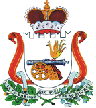 